Téma: Kvak a Žbluňk  11.5 -15.5.2020Motivační příběh : Kniha Kvak a ŽbluňkPozorně poslouchat a pamatovat si podstatné informace a umět text převyprávět vlastními slovyOtázky :  Převyprávěj děj příběhu, nakresli žabáky z příběhuJak se žabáci jmenují?Co dělají a kde žijí?Kde můžeme žabky vidět v přírodě? / hledání v knížkách, časopisech/ Jaká další zvířata žijí u vody, jaká ve vodě? /ryby, ptáci,žížaly,vážky…/Maminka vysvětlí, proč žába může být i ve vodě i na soušiVyhledat vývoj Vajíčko-pulec-žába , popisujte jednotlivé fáze vývoje a růstuBásnička k nácviku:Zapamatovat si a pochopit textŽABÁK              Houpy, houpy, houpy,co si žabák koupí?Koupí on si za kačkuvelikánskou klouzačku.Po klouzačce do rybníčkaveze klobouk pro vodníčka.Žbluňk!!!PísničkaZvládat taneční dovednosti, předvést, napodobit pohybUmět vytleskat jednotlivé rytmyTaneček : Míša Růžičková – Žabák - YoutubeŽabička zelená, z jara vždycky blaženáVypere si košiličkuUsuší ji na sluníčkuKvaky, kvaky, kvaky, kvakJe to žabky, je to tak.Společně si zazpívejte na melodii písně ,, Travička zelená „rytmus písně vytleskejte nebo zahrajte na vařečkyPohybRozvíjet rytmickou reprodukciPohybová hra s textemSkáče, skáče žabička, okolo malého rybníčka, (skáčeme jako žabičky okolo kolečka, které můžeme vytvořit pomocí lana, obruče - rybník)rozhlíží se kolem sebe, kde je asi modré nebe? (koukáme se kolem sebe a pak ukážeme vzhůru k nebi)Nebe není pro žabičky, ty radši skočí do vodičky! (a skočíme všichni do vodičky - rybníka).Hopky, hopky, nožičky, skáčou jako žabičky (poskoky snožmo po prostoru)
dáme nožky k sobě (stoj snožný, ruce podél těla)
cvičí ruce obě. (rozpažit, dlaně dolů)
Velké kruhy, malé kroužky (kroužíme rukama velké a malé zápěstím).
ubíhají rychle nožky. (běh jedním směrem)
Cupky, cupky všichni sem (chůze na určení místo)
sedneme si hned na zem. (uvolnění, sednout na místo.)

Jemná motorika, uvolňování ruky pro psaní Podporovat správný úchop a přítlakVybarvovat bez přetahováníRozvoj motoriky rukyKresba klacíkem do vlhké hlíny – na cestě u rybníka, k lesuPracovní list- skok žabky a omalovánkaPokusy  a venkuPozorování hladiny rybníka, odraz předmětů jako v zrcadle, co vidíš?Pozorovat život kolem vody, u rybníka. Máme jich ve městě dost. Kolik jich najdete a víte kde všechny jsou?Co na vodě plave a co se potopí? Když hodím kamínek do vody co uvidím? Pozoruj kruhy na voděTatínek nebo maminka mohou zkusit,,žabky“ na vodě, házení plochého kamínku.Poslouchej zvuk vody ,Žbluňk“Poslouchej kvákání žabTvořeníZískávat příležitost k rozvoji fantazie s různým materiálemSoustředit se na činnost, výtvarně se vyjádřitSamostatně dle fantazie namaluj obrázek rybníka a žabek temperovou barvou a štětcem, nakresli pastelkami,vymodelujŽabička z ruličky papíru, vystřihni a nalep.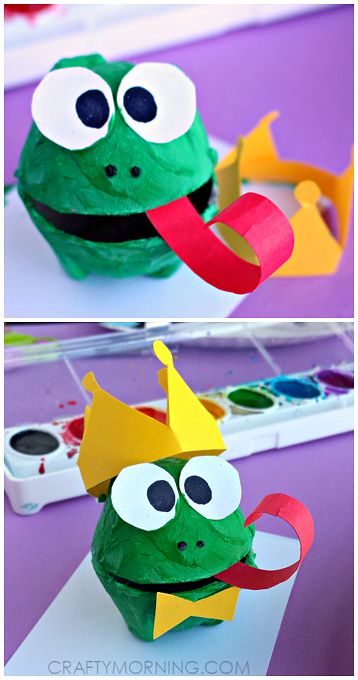 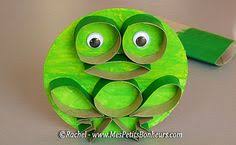 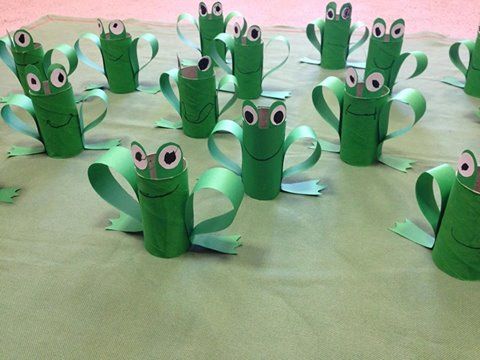 Vyrobte si puzzle skládání rozstříhaného obrázku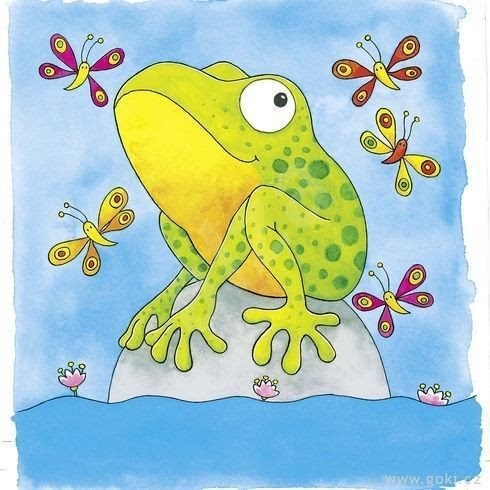 Obrázky můžete zvětšit a vytisknout nebo vyhledejte jiné v časopisech pro děti na webu….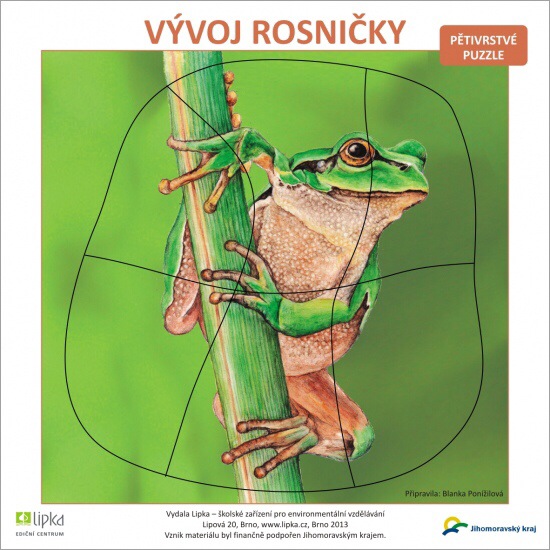 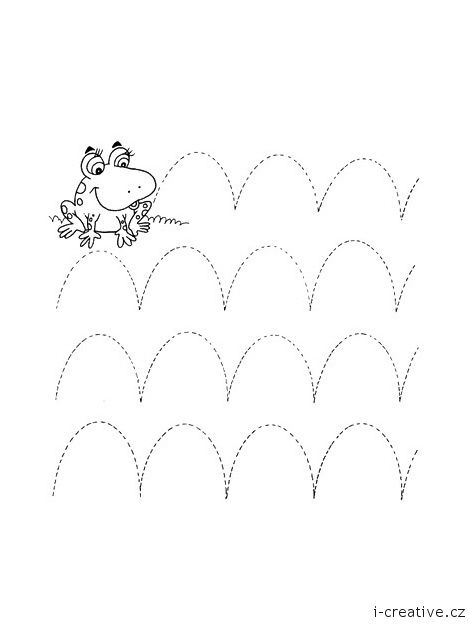 